Support for the ‘Intifada’ and the two-state solutionDivision over security coordinationPopularity of Marwan Barghouthi grows while trust in PA and Palestinian figures retreatsNegativity towards ISIS and trust in the European Union The latest public opinion poll conducted by the Jerusalem Media and Communication Centre showed that a majority of (55.9%) of Palestinians support the continuation of the current uprising in contrast with 41% who oppose it. It is noteworthy that the majority of those in favor were from the Gaza Strip (75.8%) while the majority of those opposed were from the West Bank (51.6%). Furthermore, the majority of respondents (56.2%) supported the continuation of the current knife attacks; 41.1% opposed such a continuation. An increase in support for these knife attacks was also apparent in Gaza, where the majority of those polled, or 79.5%, said they supported them in contrast to the West Bank, where the majority, or 53.9.%, were opposed to them. The two-state solution The two-state solution is still the most acceptable solution among respondents, with a majority (69%) opposing any change in the official Palestinian Authority (PA) policy of demanding an independent state in the West Bank and Gaza Strip.  Only 24.8% supported a change in policy demanding equal rights for Arabs and Jews in one state, i.e., in all of historical Palestine from the river to the sea. Security coordination: split opinionsRegarding security coordination between the PLO and Israel, there was a slight split among Palestinians: 48.2% said they favored ending it while 43.4% supported its continuation. However, the majority, 52.7%, said they would support the continuation of security coordination if halting it meant a suspension of civil coordination (permits medical referrals. etc.) in contrast with 38.6% who opposed this. PA Setback The poll showed a setback in the level of satisfaction over President Mahmoud Abbas’ (Abu Mazen) performance as president of the PA. 52.4% of respondents were satisfied last August compared to 45.3% in March 2016. Likewise there was a decrease in the percentage of those who believed Dr. Rami al-Hamdallah was doing a good job as Prime Minster (22.2%), down from 25.5% last March.  The poll also showed a setback in the public’s evaluation of the performance of some PA agencies. The percentage of those who said the performance of the education system was bad rose from 12.9% in October 2010 to 29.3%. Similarly, those who considered the performance of Palestinian Television to be bad rose from 17.3% in October 2010 to 29.5%.Barghouthi moves up The poll showed a rise in the popularity of Marwan Barghouthi, with the percentage of those saying they would vote for him if elections were held (and President Mahmoud Abbas did not stand) rose from 10.5% last August to 15.3%. Meanwhile President Abbas maintained his first place position in terms of the public’s trust (14.4%), followed by Isma’el Haniyeh (10.8%) and Marwan Barghouthi with 9.9%, a steady increase from 5.4% last March.Furthermore, the poll showed a retreat in the level of trust in Hamas, down from 22% in March 2015 to 16.5%. In contrast, trust in Fatah remains somewhat stable, 35.5% compared to 34% last March. Reconciliation followed by elections The poll showed a rise in the percentage (54.1%) of those who prefer holding elections on condition that reconciliation is first completed, in contrast with 37.6% who prefer that elections are held even if reconciliation is not completed. This is in light of a rise in the level of pessimism towards reconciliation, whereby only 27.8% of those polled expected reconciliation to be reached by the end of the year. 61.3% expected the opposite. ISIS: Negative viewsThe poll showed continued negative views towards ISIS, both in the West Bank and Gaza. The majority of those polled, 82.1% had a negative attitude to what ISIS forces are doing compared to 6.1% who expressed an opposite opinion.  Similarly, the majority of those polled, (52.1%), believed ISIS harms the Palestinian cause while just 2.8% claimed ISIS serves it. Political credibility: the EUPolitical credibility in the EU is apparently higher than any other international party. A large percentage, 22.5%, preferred EU mediation should Palestinian-Israeli negotiations resume, followed by Egypt (19.2%), the Quartet Committee (16.3%) and the UN (17.9%). Only 4.9% preferred the United States as a mediator.Methodology:A random sample of 1200 people over the age of 18 was interviewed face-to-face throughout the West Bank and Gaza Strip between 1st and 5th March 2016. The interviews were conducted in randomly selected homes, and the subjects inside each home were also selected randomly according to Kish tables. The interviews were conducted in 130 sampling points chosen randomly according to population. In the West Bank 750  people were surveyed from the following areas:Hebron:  Hebron, Sa’ir, Adu-dhahiriya, Beit ‘Awwa, Idhna, Dura, Tarqumiya, Taffuh, Beit Ummar, Beit Kahil, Yatta, Khursa, Ar-Rihiya, Al-Fawwar refugee camp.Jenin: Jenin, Qabatiya, Birqin, Arraba, Faqqu’a, Misliya, Az-Zawiya, Jenin refugee camp.Tubas: Tubas, Tayasir.  Ramallah & al-Bireh: Ramallah, Ni’lin, Silwad, Beitunya, Abud, Kafr ‘Ein, Beitin, Surda, Jalazun refugee camp. Jericho: Jericho, Al Jiftlik. Jerusalem : Al-Ram and al Dahiyeh, Hizma, Abu Dis, Jaba’, Beit Hanina, Shu’fat, Old City, Silwan, Ras al-Amoud, Qalandia refugee camp. Bethlehem: Beit Fajjar, Ad-Doha, Al-‘Ubeidiya, Bethlehem, Al-Walajeh, Dheisheh refugee camp. Nablus: Asira al-Shamaliyeh, Nablus, Aqraba, Talfit, Sarra, Nisf Jubeil, Ein Beit il Ma’ refugee camp. Salfit: Bidyya, Kifl Haris. Tulkarem: Deir al Ghusun, Bal’a, Tulkarem, Kafr Sur, Seida. Qalqilya: Qalqiliya, Azzun , Jinsafut.  In the Gaza Strip :  450 people were surveyed from the following ares:Gaza: al-Rimal a-Shamali, a-Rimal a-Janoubi, a-Zeitoun, a-Shuja’ia, a-Tufah, a-Daraj, a-Naser, a-Sheikh Radwan, Tal al-Hawa, al-Mughraga, Shati Refugee Camp . Khan Younis: Khan Younis, Absan al-Kabira, Abasan al-Saghira, Bani Suheila, al-Qarara, Khuza’, Khan Younis Refugee Camp. Rafah: Rafah, Shouket a-Soufi, Rafah Refugee Camp. Gaza North: Jabalia, Beit Lahia, Beit Hanoun, Jabalia Refugee Camp. Deir al-Balah: Deir al-Balah, Burij, -Zawaydeh, Nussirat, al-Maghazi Refugee Camp, Bureij Refugee Camp, Deir al-Balah Refugee Camp.   The margin of error is ±3 percent, with a confidence level of 95%.Results:Q1. To what extent do you feel optimistic or pessimistic regarding the future in general? Would you say that you are very optimistic, optimistic, pessimistic, or very pessimistic?  Q2. Do you strongly support, somewhat support, somewhat oppose or strongly oppose the continuation of the current uprising?   Q3. To what extent do you support or oppose the continuation of knife attacks against Israelis?    Q4. Are you satisfied or dissatisfied with the way that Mahmoud Abbas (Abu Mazen) is dealing with his job as a president of the PA?  Q5. Do you think that Prime Minster Dr. Rami al-Hamdallah is doing a good, average, or a bad job as a Prime Minster?   Q6. In general, how would you evaluate the performance of the PNA? Would you say its performance is very good, good, bad or very bad? Q7. How do you evaluate the performance of the following Palestinian Authority agencies? Do you see them good – average -  or bad?    Q8- There is a debate on the future of the PNA whereby some people believe that dissolving the PNA is necessary now while others believe that the perpetuation of the PNA and maintaining it is a necessity. What do you think?Q9- Do you think there is corruption in the PNA? Q10- Do you expect “ Fatah” and “ Hamas” movements to reach reconciliation in 2016?  Q11- If the political division continues and elections are not held in all of the Palestinian territories, would you support holding elections in the West Bank and Jerusalem, without the Gaza Strip?   Q12-  According to the basic Law, the legislative and presidential elections should have been held five  years ago.  Do you prefer holding elections soon under any circumstances, or do you prefer holding elections only after reconciliation is completed?Q13-  To what extent do you follow the news about the current reconciliation efforts between Fatah and Hamas? Q14-  Do you strongly agree, somewhat agree, somewhat disagree, strongly disagree with peace negotiations between the Palestinians and the Israel?  Q15-  If negotiations between Israel and the Palestinians were to be resumed, who would you prefer to act as the mediator between the two sides? Q16-  Should the PLO continue or end the security coordination with Israel? Q17- Israel announced recently that it would suspend civil coordination (e.g. permits, medical referrals, family reunifications, etc.) with the PA if the security coordination is halted, in this case, do you support halting or continuing security coordination?Q18- Do you support a change in Palestinian policy, from demanding an independent state in the West Bank and Gaza Strip, to demanding equal rights for Arabs and Jews in one state in  Historical Palestine, from the river to the sea? Q19- Lately, there has been news in the media about ISIS forces advancing in Iraq and Syria. What responses do you have towards this: very positive, moderately positive, moderately negative, or very negative? Q20- Do you think ISIS serves the Palestinian cause? Does it harm it? Or does it have no impact on the cause?  Q21-  If presidential elections were to take place today and Mahmoud Abbas (abu Mazen) would not run again, whom would you vote for?* This is an open-ended question, no options were given to the interviewee Q22-  Some shake hands with the other sex while others don’t, how about you? Do you shake hands with the other sex?Q23- Why don’t you shake hands with the other sex? Is it for religious or social reasons (traditions and habits)?* *This question was asked to those answered that they don’t shake hands in the previous questionQ24-  What do you think about the EU decision to put labels on settlement imports distinguishing them from Israeli imports in the European market? Do you think this is a good plan? A bad one? Or it does not make a difference either way? Q25-  Do you use the internet as a news source?  Q26- Which Political or religious faction do you trust the most? *This was an open-ended question no options were read to the interviewee Q27. Which Palestinian personality do you trust the most?* *This was an open-ended question no options were read to the interviewee 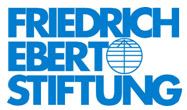  OfficeTel.: +972-2-532 83 98Fax: +972-2-581 96 65        Email: info@fespal.org      Web: www.fespal.org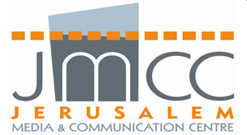 POBox:  25047  Tel: 02-2976555  Fax: 02-2976557 Email:    poll@jmcc.orgWebsite: www.jmcc.orgPoll No. 85March 2016Sample DistributionOccupation of Respondents 52.5 % of the respondents were from the West Bank   10.0%  from Jerusalem,  37.5 %  from the Gaza Strip.  16.7% said they live in villages, 8.8 % in refugee camps, and 74.5 % in towns/cities. 49.3 % were male, 50.7 % were female.68.7% were married,  24.8 %, single, 4.7 % widowed  1.8% divorced, 0.0 % no answer. The average age of the respondents was  38years.Students  12.3%Laborers  9.8 % Housewives 36.0  % Farmers/fishermen 2.0% Craftsmen  1.0% Businessmen/private business 8.0  % Public Sector Employees 11.3 %Private Sector Employees 7.0 %Professionals (e.g. doctors/lawyers/ pharmacists/engineers)  1.5 % Unemployed 8.8 % Retired  2.3%, No answer  0.0%.TotalWest BankGazan=  1200n= 750n=450Very optimistic 6.56.56.4Optimistic 50.851.549.6Pessimistic 25.623.928.4Very pessimistic 16.818.014.9No answer 0.30.10.7TotalWest BankGazan= 1200 n= 750n=450Strongly support 22.016.531.1Somewhat support33.927.544.7Somewhat oppose22.426.415.8Strongly oppose18.625.27.6No answer 3.14.40.8TotalWest BankGazan=  1200n= 750n=450Strongly support 25.318.137.1Somewhat support30.924.042.4Somewhat oppose21.425.115.3Strongly oppose19.728.84.4No answer 2.74.00.8TotalWest BankGazan= 1200n= 750n=450Very satisfied16.517.115.6Satisfied to some extent28.831.224.9Dissatisfied to some extent 16.014.718.2Very dissatisfied 34.531.739.1No answer4.25.32.2TotalWest BankGazan= 1200n= 750n=450Good22.224.118.9Average37.836.739.6Bad33.531.337.1No answer 6.57.94.4TotalWest BankGazan=  1200n= 750n=450Very good7.36.09.6Good47.548.545.8Bad24.924.425.8Very bad 17.917.918.0No answer  2.43.20.8TotalWest BankGaza1- Security agencies n= 1200n= 750n=450Good31.235.124.7Average31.330.133.1Bad32.829.238.7No answer 4.75.63.5TotalWest BankGaza2- Legislative Council  n= 1200n= 750n=450Good16.416.716.0Average29.126.733.1Bad42.340.944.4No answer 12.215.76.5TotalWest BankGaza3- Council of Ministers ( Executive Authority)  n= 1200n= 750n=450Good20.322.117.1Average36.331.943.6Bad33.932.935.6No answer 9.513.13.7TotalWest BankGaza4-Palestinian Education System  n= 1200n= 750n=450Good31.030.731.6Average38.134.743.8Bad29.332.324.4No answer 1.62.30.2TotalWest BankGaza5- Palestinian Health System  n= 1200n= 750n=450Good26.629.921.1Average41.941.942.0Bad30.026.036.7No answer 1.52.20.2TotalWest BankGaza6- Palestinian Televisionn= 1200n= 750n=450Good31.836.923.1Average35.332.939.1Bad29.525.935.6No answer 3.44.32.2TotalWest BankGaza7- Palestinian Radio   n= 1200n= 750n=450Good30.834.325.1Average34.532.737.6Bad25.822.731.1No answer 8.910.36.2TotalWest BankGaza8- Ministry of Interior ( passports, ID cards, other documents)   n= 1200n= 750n=450Good40.250.822.4Average31.626.040.9Bad23.017.532.2No answer 5.25.74.5TotalWest BankGaza9- Ministry of social affairs   n= 1200n= 750n=450Good22.724.819.1Average35.132.339.8Bad35.833.339.8No answer 6.49.61.3TotalWest BankGaza10- Vehicle and traffic department n= 1200n= 750n=450Good28.837.913.8Average34.532.537.8Bad26.416.443.1No answer 10.313.25.3TotalWest BankGazan=  1200n= 750n=450Dissolving the PNA is necessary25.926.125.6Perpetuating and maintaining the PNA is a necessity68.166.570.7I don’t know \ No answer 6.07.43.7TotalWest BankGazan=  1200n= 750n=450Yes76.573.282.2No12.713.910.4I don’t know\ No answer 10.812.97.4TotalWest BankGazan=  1200n= 750n=450Yes27.824.533.1No61.360.961.8I don’t know \ No answer 10.914.65.1TotalWest BankGazan=  1200n= 750n=450Yes, support 18.022.99.8No, I don’t support 76.869.688.9I don’t know \ No answer 5.27.51.3TotalWest BankGazan=  1200n= 750n=450Prefer holding elections soon under any circumstances37.636.838.9Prefer holding elections only after reconciliation is completed54.152.956.0I don’t know \ No answer 8.310.35.1TotalWest BankGazan=  1200n= 750n=450To a very large extent7.36.78.2To a large extent 22.722.822.4To a moderate extent 34.134.832.9To a small extent 21.422.020.4I don’t follow 14.213.315.6No answer 0.30.40.5TotalWest BankGazan=  1200n= 750n=450Strongly agree10.89.712.4Somewhat agree40.542.936.4Somewhat disagree22.920.427.1Strongly disagree21.820.923.1No answer 4.06.11.0TotalWest BankGazan=  1200n= 750n=450The European Union22.522.522.4Egypt19.213.728.2The United Nations17.917.219.1The Mideast Quartet16.316.016.7The United States4.96.42.4No answer 19.224.211.2TotalWest BankGazan=  1200n= 750n=450Continue security coordination 43.443.643.1End security coordination 48.245.552.7I don’t know 8.410.94.2TotalWest BankGazan=  1200n= 750n=450Continue security coordination 52.751.155.3End security coordination 38.638.039.6I don’t know \ No answer 8.710.95.1TotalWest BankGazan=  1200n= 750n=450Yes, I support24.828.418.9No, I don’t support 69.062.779.6I don’t know \ No answer 6.28.91.5TotalWest BankGazan=  1200n= 750n=450Very positive 0.90.71.3Moderately positive5.25.25.1Moderately negative 18.819.617.6Very negative63.360.168.7No opinion 11.814.47.3TotalWest BankGazan=  1200n= 750n=450It serves the Palestinian cause2.82.73.1It harms it 52.144.165.3It has no impact on it 38.945.228.4No answer 6.28.03.2TotalWest BankGazan=  1200n= 750n=450Marwan Barghouthi15.316.014.0Isma’el Haniyeh8.96.912.2Mohamad Dahlan5.91.912.7Sa’eb ‘Eriqat3.02.34.2I won’t vote1.71.32.2No one1.82.70.4Others18.418.518.2I don’t know \ No answer45.050.436.1TotalWest BankGazan=  1200n= 750n=450I shake hands with the other sex 33.235.928.7I don’t shake hands with the other sex 65.862.770.9No answer1.01.40.4TotalWest BankGazan= 789 n= 470n=319Religious reasons 87.384.791.2Social reasons (traditions and habits)11.313.48.2No answer 1.41.90.6TotalWest BankGazan=  1200n= 750n=450A good plan46.046.545.1A bad plan8.38.87.3It does not make a difference either way 42.440.745.3No answer 3.34.02.3TotalWest BankGazan=  1200n= 750n=450Yes62.866.556.7No 36.232.542.2No answer 1.01.01.1TotalWest BankGazan=1200n= 750n=450Fatah35.536.933.1Hamas16.515.118.9PFLP3.02.83.3Other Islamic factions2.82.04.0Others2.93.12.7Don’t trust anyone 35.635.735.3No answer 3.74.42.7TotalWest BankGazan=1200n= 750n=450Mahmoud Abass ( Abu Mazen) 14.418.57.6Isma’el Haniyeh10.88.015.3Marwan Barghouthi9.910.39.3Mohamad Dahlan 4.30.510.7Khaled Misha’l 3.53.53.6Others14.814.415.3Don’t trust anyone 36.837.735.3No answer 5.57.12.9